		                                     			CF1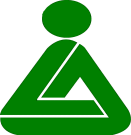 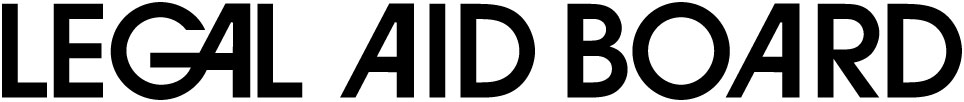 Éileamh ar tháille faoi Scéim na gCleachtóirí Príobháideacha don Chúirt DúicheAturnae:Ainm Cliaint:…………………………………………………………………………….Applicant No / Ref  No………………………………………………………………….Uimh Cás / Uimh Deimhnithe………………………………………………………………………Imeachtaí:  Cúirt Dúiche.....................................................................................................................Toradh:............................................................................................................................ ...........................................................................................................................................Cás ar Atráth:		TÁ		NÍL			(cuir tic le do thoil)Dátaí na n-imeachtaí ar atráth  (más ann dóibh)……………………………………………………An tSuim a Éilítear:  €Deimhním go bhfuil na seirbhísí cúnamh dlí curtha ar fáil agam mar a leagtar amach thuas agus dá réir sin tá mé ag iarraidh íocaíochta ar an táille iomchuí faoi réir na dtéarmaí agus coinníollacha maidir le seirbhísí a chur ar fáil faoi Scéim na gCleachtóirí Príobháideacha don Chúirt Dúiche.Faoi dhliteanas i leith CBL :  TÁ/NÍL	Uimh. CBL. más infheidhme  …………………………..     	Síniú…………………………………….Síniú	Dáta……………………..NB ba cheart cóip den deimhniú sínithe (nó bunchóip de chuid IV den Deimhniú) nó údarás eile i scríbhinn, i gcás a bhfuil seirbhísí breise ann, a chur ar ais le foirm comhlánaithe éilimh.Seol í le do thoil chuig	Scéim na gCleachtóirí Príobháideacha, an Bord um Chúnamh Dlíthiúil, 			Sráid an Chalaidh, Cathair Saidhbhín, Co. ChiarraíLe haghaidh Úsáide Oifige:"Dáta Faighte" an Éilimh sa Phríomh-Oifig…………………………………………………..Éileamh seiceáilte ag……………………………………………….Dáta………………….Íocaíocht Údaraithe…………………………………………….Dáta………………….